Biomedical Innovation	Course No. 14255	Credit: 1.0Pathways and CIP Codes: BiotechnologyCourse Description: Application Level: In this capstone course, students apply their knowledge and skills to answer questions or solve problems related to the biomedical sciences. Students design innovative solutions for the health challenges of the 21st century by working through progressively challenging open-ended problems, addressing topics such as clinical medicine, physiology, biomedical engineering, and public health. They have the opportunity to work on an independent project and may work with a mentor or advisor from industry. Throughout the course, students are expected to present their work to an adult representative from the local business and healthcare community. Directions: The following competencies are required for full approval of this course. Check the appropriate number to indicate the level of competency reached for learner evaluation.RATING SCALE:4.	Exemplary Achievement: Student possesses outstanding knowledge, skills or professional attitude.3.	Proficient Achievement: Student demonstrates good knowledge, skills or professional attitude. Requires limited supervision.2.	Limited Achievement: Student demonstrates fragmented knowledge, skills or professional attitude. Requires close supervision.1.	Inadequate Achievement: Student lacks knowledge, skills or professional attitude.0.	No Instruction/Training: Student has not received instruction or training in this area.Benchmark 1:  CompetenciesBenchmark 2: CompetenciesBenchmark 3: CompetenciesBenchmark 4:	 CompetenciesBenchmark 5:	 CompetenciesBenchmark 6: CompetenciesBenchmark 7:	 CompetenciesI certify that the student has received training in the areas indicated.Instructor Signature: 	For more information, contact:CTE Pathways Help Desk(785) 296-4908pathwayshelpdesk@ksde.org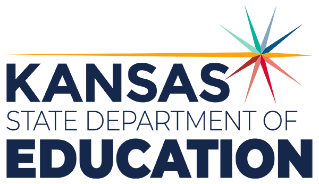 900 S.W. Jackson Street, Suite 102Topeka, Kansas 66612-1212https://www.ksde.orgThe Kansas State Department of Education does not discriminate on the basis of race, color, national origin, sex, disability or age in its programs and activities and provides equal access to any group officially affiliated with the Boy Scouts of America and other designated youth groups. The following person has been designated to handle inquiries regarding the nondiscrimination policies:	KSDE General Counsel, Office of General Counsel, KSDE, Landon State Office Building, 900 S.W. Jackson, Suite 102, Topeka, KS 66612, (785) 296-3201. Student name: Graduation Date:#DESCRIPTIONRATING1.1Research and identify health challenges of the 21st Century. 1.2Research how current and emerging technologies are impacting health practices.1.3Demonstrate an understanding of the different research study designs by designing a study.1.4Create, design, and provide an oral presentation based upon biomedical innovation.1.5Propose solutions to the health-related problems of the 21st century.1.6Explain emergency room procedures used to triage and rank patients.1.7Apply knowledge of statistical analysis methods to analyze the results of experimental studies analysis methods to analyze the results of experimental studies.1.8Design and conduct an experimental study.1.9Research and report on various biomedical career fields involved in medicine.1.10Research diseases common in society and potential solutions to societal health issues.1.11Use the design process to create a model, prototype, or schematic for a chosen solution.#DESCRIPTIONRATING2.1Explain why water quality is a global issue.2.2List multiple sources of water contamination.2.3Interpret the results of various chemical assays and identify specific contaminants.2.4Interpret maps indicating land use to determine possible sources of water contamination.2.5Investigate the medical conditions of a foreign country and discuss how culture, geographical location, and access to care affect health.2.6Analyze and evaluate a local water source.2.7Develop an action plan to prevent or treat water contamination.2.8Describe how to set up case control and cohort studies.2.9Interpret evidence such as laboratory data, imaging results, disease maps, and molecular data to determine source of a mystery illness.2.10Apply what has been learned about epidemiology, human body systems, and laboratory testing to deduce the source of a mystery infection.#DESCRIPTIONRATING3.1Describe the differences in the appearance of normal and sickle red blood cells.3.2List the symptoms and complications of sickle cell disease.3.3Explain how sickle cell disease is transmitted genetically.3.4Define and describe the structure of a chromosome.3.5Outline the DNA code.3.6Explain how karyotypes are used to diagnose medical conditions.#DESCRIPTIONRATING4.1Explain the differences between saturated and non-saturated fats.4.2Define stearic acid, oleic acid, linoleic acid.4.3Describe how the polymerase chain action amplifies DNA.#DESCRIPTIONRATING5.1Explain what bacteria are.5.2Describe bacterial reproduction.5.3Summarize antibiotic resistance and explain why it is a major health problem today.5.4Describe the general structure of a virus.5.5Explain the structural and functional differences between bacterial cells and virus particles.#DESCRIPTIONRATING6.1Define and explain types of medical interventions.6.2Explain how biomedical engineers apply engineering principles to design and produce medical devices.#DescriptionRATING7.1Develop a report, model, video/or presentation summarizing knowledge, results, conclusion of a project plan related to the biomedical industry.7.2Present project conclusions to industry profession/related real world audiences.7.3Enhance Individual Plan of Study (IPS) electronic portfolio with course outcomes and artifacts.